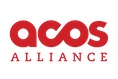 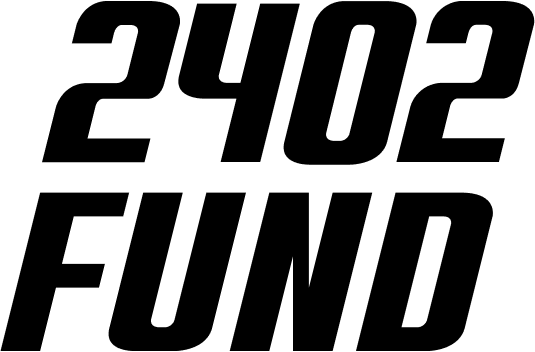 Контрольний список безпекиУКРАЇНАБудь ласка, використовуйте цю форму як контрольний список (чек-лист), щоб переконатися, що редактори та журналісти узгодили деталі підготовки з безпеки до, під час і після виконання завдання. Щоб отримати додаткові поради з безпеки та ресурси щодо оцінки ризиків, страхування тощо, натисніть тут.Основні документиЖурналіст надіслав редактору скан паспорта та/або документа, що посвідчує особу.Журналіст отримав акредитацію через Міністерство оборони України, а також будь-які спеціальні дозволи, необхідні для певних місць. (Майте на увазі, що в міру розвитку ситуації в Україні вимоги до акредитації преси можуть змінюватися, і журналісту може знадобитися повторно подати заявку).Редактор/видання надав журналісту редакційне завдання/необхідні документи.Останні фотографії журналіста та кожного члена репортажної групи надіслано до редакції.Журналіст поділився з редактором маршрутом і відповідними контактами.Редактор поділився з журналістом контактом на випадок надзвичайної ситуації, який доступний цілодобово.Журналіст визначив свою контактну особу для надзвичайних ситуацій та/або найближчих родичів, повідомив про неї і поділився з цією особою, а також надав цій особі оновлений заповіт, довіреність, відповіді на конфіденційні питання (proof of life) та всі облікові дані для входу в акаунти. Також журналіст надав особі конкретні інструкції щодо того, що робити у разі його/її поранення, арешту, викрадення, зникнення або смерті.Оцінка ризиків + пом'якшення Додайте оцінку ризиків + план комунікаційЗа останні два роки журналіст_ка пройшла навчання з техніки безпеки та першої допомоги.Інші члени репортажної групи пройшли навчання з техніки безпеки та надання першої медичної допомоги за останні два роки.Редактор і журналіст обговорили цілі сюжету (інтерв’ю, фото, відео, дописи в ЗМІ та соцмережі тощо).Журналіст і редактор дослідили останні умови в місці призначення, контрольно-пропускні пункти, лінії фронту, маршрути в’їзду та виїзду, а також оцінку ризиків у міру надходження нової інформації. І продовжуватимуть оновлювати дані одне для одного в разі змін.Обговорювалися фізичні, психологічні, цифрові та юридичні ризики, а також заходи для їхнього пом’якшення; запропоновані або вжиті заходи для зменшення або усунення цих ризиків, де це можливо.Журналіст і редактор оцінили наявність питної води, їжі, безпечного житла, медичної допомоги, пального, електроенергії, інтернету / мобільного зв’язку та найближчого укриття у місці призначення та навколо нього.Обговорювалися питання безпеки на основі особистого профілю та ідентичності.Журналіст і редактор обговорили толерантність до ризику та особисті межі.Журналіст і редактор обговорили дотримання місцевих, національних законів і законів військового часу, включно з делікатністю, пов’язаною з прямими трансляціями та публікаціями в соціальних мережах, а також те, як усім членам команди найкраще уникнути кримінальної та адміністративної відповідальності під час роботи та після публікації.Журналіст і редактор обговорили, до яких правових ресурсів матиме доступ журналіст, якщо йому загрожуватиме кримінальна чи адміністративна відповідальність під час роботи чи після публікації.Журналіст і редактор обговорили потенційні ризики, протоколи безпеки, толерантність до ризику/межі та плани на випадок непередбачених обставин з кожним членом репортажної групи.Журналіст і редактор домовилися про те, що саме редакція зробить, щоб допомогти журналісту та команді у разі надзвичайної ситуації або у випадку, якщо журналіст не зможе виконати завдання з міркувань безпеки.Редактор і журналіст обговорили та узгодили свої зобов’язання щодо асистентів/локальних продюсерів, якщо такі є в команді.Особливі потреби журналіста в засобах безпеки, включно з захисним спорядженням (шолом, бронежилет, маска тощо), були обговорені, узгоджені та закуплені.Усі члени репортажної групи мають необхідні засоби безпеки, у тому числі
захисне спорядження.Комунікаційний план, включно з (але не обмежуючись) регулярними запланованими перевірками (чекін-дзвінки) між журналістом і редактором, непередбачені випадки для зон без мобільного зв’язку/інтернету та план дій, якщо журналіст не вийде на зв’язок, — було складено та погоджено.Узгоджено основні контакти та методи зв’язку для виконання завдання.Контактну інформацію всіх членів репортажної групи було надано редактору.Журналіст має необхідне комунікаційне обладнання (супутниковий телефон, телефон для запису тощо) і можливості обслуговування у місці використання, а також джерела живлення та акумулятори.Медична допомога + Хвороба + Травма Додайте інформацію про страхування + план екстреної евакуаціїЖурналіст і редактор обговорили будь-які захворювання, які можуть вплинути на здоров’я під час виконання завдання.Журналіст і редактор обговорили доступ до планів страхування.Журналіст матиме при собі відповідну аптечку та потренувався у користуванні її вмістом.Найближча лікарня, клініка та/або пункт допомоги були визначені та надіслані редактору.Журналіст матиме при собі паперову копію основних контактів, екстреної медичної інформації, а також назву та місцезнаходження найближчої лікарні/пункту допомоги.Обговорено та погоджено план екстреної евакуації.Журналіст ідентифікував і підтвердив наявність психотерапевта, друга чи коханої людини, які можуть надати психологічну підтримку до, під час та/або після виконання редакційного завдання.Редактор і журналіст обговорили психологічну підтримку та ресурси психічного здоров’я.Витрати + компенсаціяНеобхідні витрати на доручення обговорені та узгоджені заздалегідь.Попередню оплату витрат журналісту організовує редактор/редакція.Якщо авансова оплата витрат неможлива, журналіст має достатньо коштів для виконати завдання та на випадок надзвичайних ситуацій.Досягнуті спільні домовленості щодо своєчасної компенсації та відшкодування витрат.Ім'я та прізвище журналіста:Позаштатний / Штатний / Інше:ЗМІ:Ім’я, прізвище та посада редактора: Тема історії/завдання:Місце відрядження: Дата(и):